Grondfrees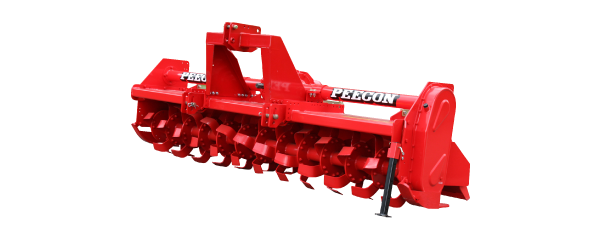 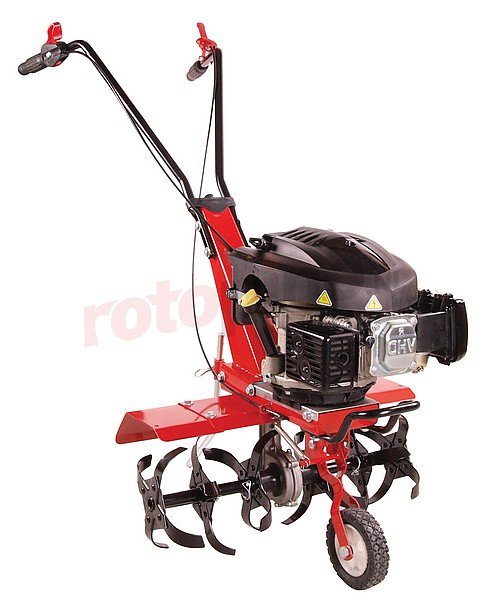 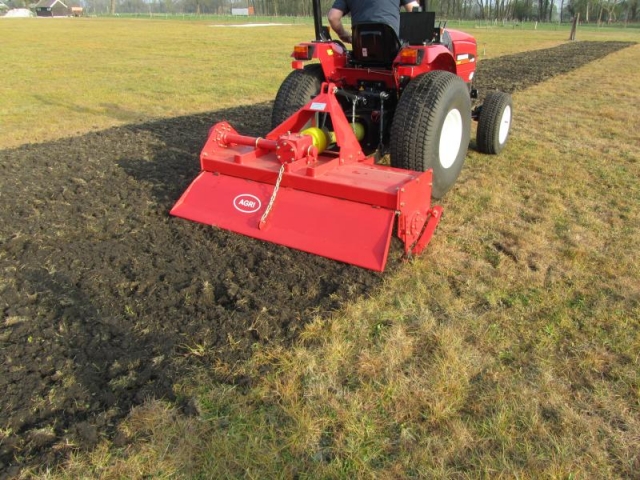 Ploeg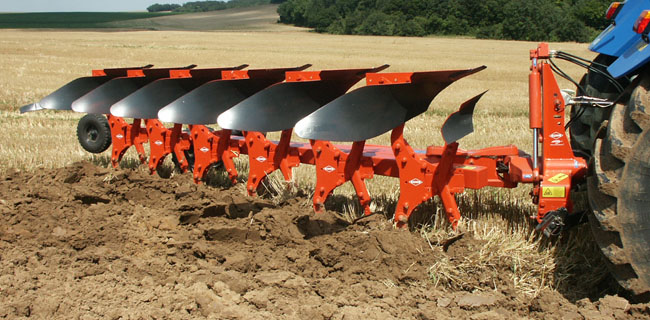 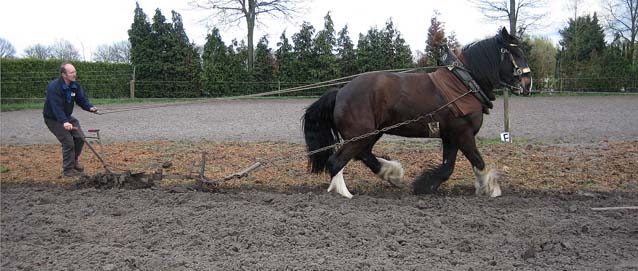 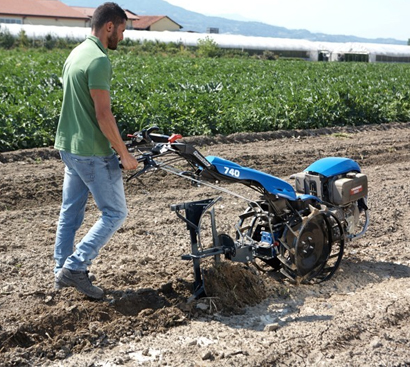 